Dear Parent/ Carer, These home learning tasks have been designed to help and support your child’s learning. There are a wide range of tasks which cover Literacy, Numeracy, Health and Wellbeing and other Curricular areas. You do not have to complete all of the activities; you and your child can pick a range of activities from the grid to complete each day. You can share your work with your teacher by e-mailing them or bringing your completed work to school on Friday. Early Level (P1) Tuesday 26th September 2023Early Level (P1) Wednesday 27th September 2023Early Level (P1) Thursday 28th September 2023LiteracyReadingPick your favourite story- can you use the pictures to retell the story.WritingDraw a detailed picture and write a sentence about why the story is your favourite.PhonicsJoin in with the Jolly Phonics songs for the sounds:S,a,t,p,i,n,c,k,e,dJolly Phonics - Wakelet 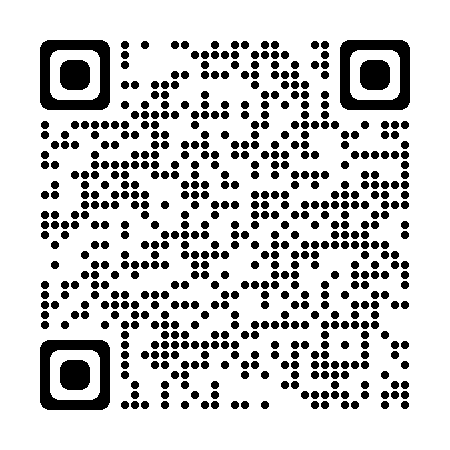 L&TTell someone why you like a story/book, can you give reasons why you like that book? Use the sentence starter ‘This is my favourite book because…’MathsNumeracyNumber formationRevise number formation of numbers 0-10 on doorway or on paper.Letter and Number Formation | Doorway Online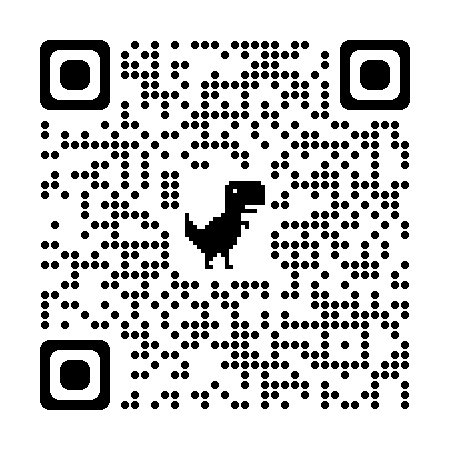 2D ShapeCan you draw some 2d shapes? Circle, Triangle, Rectangle, Square and describe them, how many sides do they have?Problem SolvingCollect some small objects from around your home- can you order them from smallest to biggest? By height and weight.EstimatingEstimate the number of objects in a group of up to 20 objects and count to check.Use any items you have at home from teddies to marbles, counters and pencils!HWBHWB- PEJoin in with dance and videos through https://family.gonoodle.com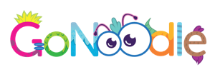 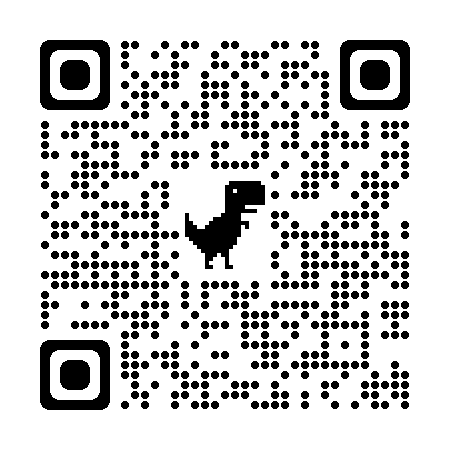 HWB- FoodPrepare and eat a healthy snack. HWB- MindfulnessHave some relaxation time listening to your favourite song. HWB- ConnectDraw a picture to give to your friend. OtherSTEMBeebot online- https://beebot.terrapinlogo.com/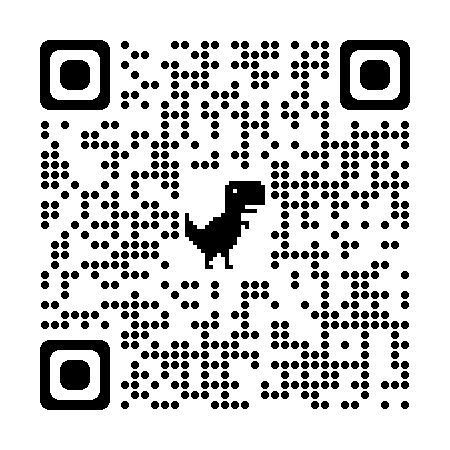 STEMDesign and make a model- draw a picture of what you have made. RME Draw a picture of people who are important to you, can you think about why? French Listen and join in with colours in French:https://www.youtube.com/watch?v=fZR66TjjrDc 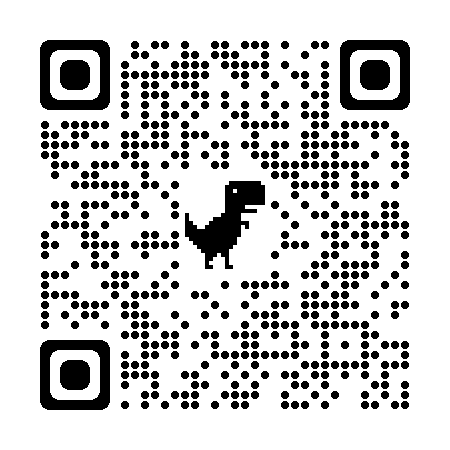 LiteracyReadingPick your favourite book, can you find some of your initial sounds in the book? WritingCan you write your full name? PhonicsSounds scavenger hunt- pick 6 sounds that you already know, go on a scavenger hunt in your house to find something that begins with each sound. HandwritingUse doorway online or paper to practice your letter formation:Letter and Number Formation | Doorway OnlineMathsNumeracyCountingCount out a requested number of items. E.g. please put 4 red buttons on the table (up to 20).Shape huntGo on a shape hunt around your house. What different shapes can you find and can you name them all?Problem SolvingDraw a picture of a house that uses all of these shapes: Rectangle, circle, square and triangle. Sequence the numbers 0-20: https://www.topmarks.co.uk/ordering-and-sequencing/chinese-dragon-ordering 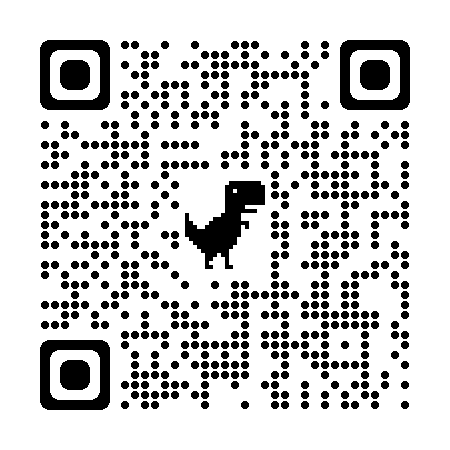 HWBHWB- PEDo some yoga with Jaime:https://cosmickids.com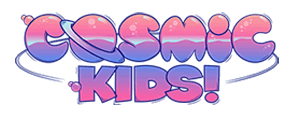 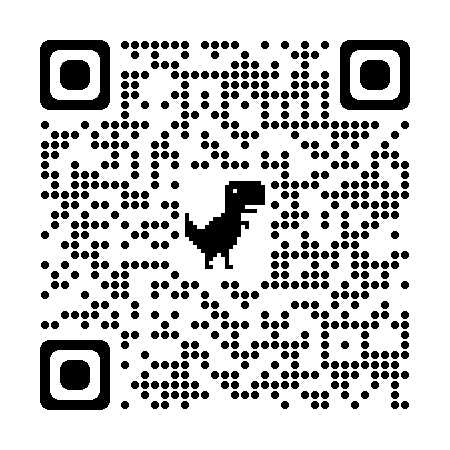 HWB- FoodHelp prepare and eat a healthy balanced meal. HWB- MindfulnessCalm Breathing- Put a teddy on your tummy and slowly breathe in and out 10 times- don’t let the teddy fall off your tummy! HWB- ConnectPlay a board game with someone. OtherSTEMSenses walkGo for a walk and think about the things that you can see, hear, smell and touch. STEMDesign and make a bridge that will hold a toy car, draw a picture of your bridge.MusicPlay your favourite music, can you tap or clap along to the beat?ArtCreate a piece of seasonal art for Autumn. LiteracyReadingCan you retell your favourite story in the right order? WritingDraw a picture of your favourite character in your book and write a sentence about them. PhonicsPlay a game of ‘i-spy’- Look for items around your home or on a walk that begin with one of your initial sounds. 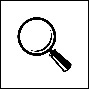 SpellingSound out and write words that use your sounds: Pin, sat, pat, ant, panMathsNumeracyNumber huntGo on a number hunt around your house. Where can you find numbers, what do they say and why are they there?Shape PatternsCan you make a shape pattern?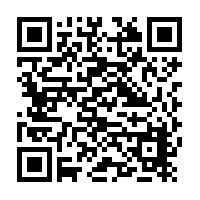 Problem SolvingCollect a range of toys from around your house can you organise and sort them into groups? E.g All the red cars, all the green cars. All the pencils, all the crayons. Pattern Can you make a pattern using some of your toys at home? E.g- Lego bricks. HWBHWB- PE Join Joe Wicks for a ‘Spin the wheel’ workout: https://www.youtube.com/watch?v=Qjcw2Vov_5k&t=258s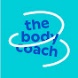 HWB- FoodDraw a picture of your favourite balanced meal.HWB- Mindfulness Flower and Candle – Relaxation Breathing Pretend you have a nice smelling flower in one hand and a slow burning candle in the other. Breathe in slowly through your nose as you smell the flower.Breathe out slowly through your mouth as you blow out the candle.Repeat a few times.HWB- ConnectEat a snack or meal with someone in your home- ask them how they are feeling today?OtherSTEMFloating and SinkingIn a basin or tub of water pick some waterproof objects around your home and find out what floats and sinks. STEMDesign and build a house for small world toy or small teddy, draw a picture of what you have made.DramaPretend you are a character from your favourite book- how do you think they would walk? What might they say or do?Creative DanceCreate your own dance to a piece of music.  